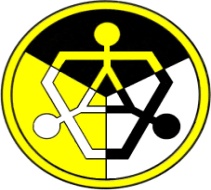 	NORLINGTON SCHOOL AND 6TH FORMPost:	 Subject Leader for Economics and Business StudiesResponsible to:	Head of Faculty Responsible for:	Key Stage and Curriculum 		Hours worked:	Full-time		   Essential/Desirable/Test/ S = short listing criteria   1 Education/Qualification/Knowledge1.1  Qualified to degree level or aboveE (s)2 Experience2.1  Minimum 2-3 Years’ experience as a classroom practitionerE (s)2.2   Experience of contributing to a high achieving departmentD2.3  An excellent classroom practitioner with a proven track record of success in public examinationsE (s)3 Knowledge/Skills and Aptitude3.1  The ability to improve the quality of teaching and learning within the subjectE3.2   The ability to track and monitor student progress and set challenging targetsE3.3  Experience of coach/developing staffD3.4  The ability to demonstrate resilience, motivation and commitment to raising targetsE3.5  A strong individual who can secure high standards of student behaviour across the departmentE3.6  An effective team worker with some experience of leading staffE (s)3.7  The ability to lead curriculum developmentE (s)3.8  The ability to lead and support the team’s continuing professional developmentE3.9  A highly organised individual who works efficiently and effectively to meet deadlinesE3.10 An analyst who can demonstrate how they have identified areas for improvement and an activist who can effect positive changeD4 Personal Attributes4.1  A liking for young people and a sense of fairnessE4.2  Good relationships with adultsE4.3  Desire to participate fully in school lifeD4.4  Enthusiasm and positive outlookD4.5  Smart AppearanceE4.6  Commitment to lifelong learningD4.7  Good attendance/PunctualityE5 Safeguarding5.1  A commitment to safeguarding and promoting welfare of children and young adultsE6 Equal Opportunities6.1  Understand and demonstrate a willingness to promote positively the Equal Opportunities Policy of Norlington SchoolE